DEFENSIVE OG KONKURRERENDE MELDINGERDEFENSIVE OG KONKURRERENDE MELDINGERUDSPIL & SIGNALERUDSPIL & SIGNALERUDSPIL & SIGNALERUDSPIL & SIGNALERUDSPIL & SIGNALERUDSPIL & SIGNALERUDSPIL & SIGNALERUDSPIL & SIGNALERUDSPIL & SIGNALERSYSTEMKORTTIL HOLDTURNERINGSYSTEMKORTTIL HOLDTURNERINGSYSTEMKORTTIL HOLDTURNERINGSYSTEMKORTTIL HOLDTURNERING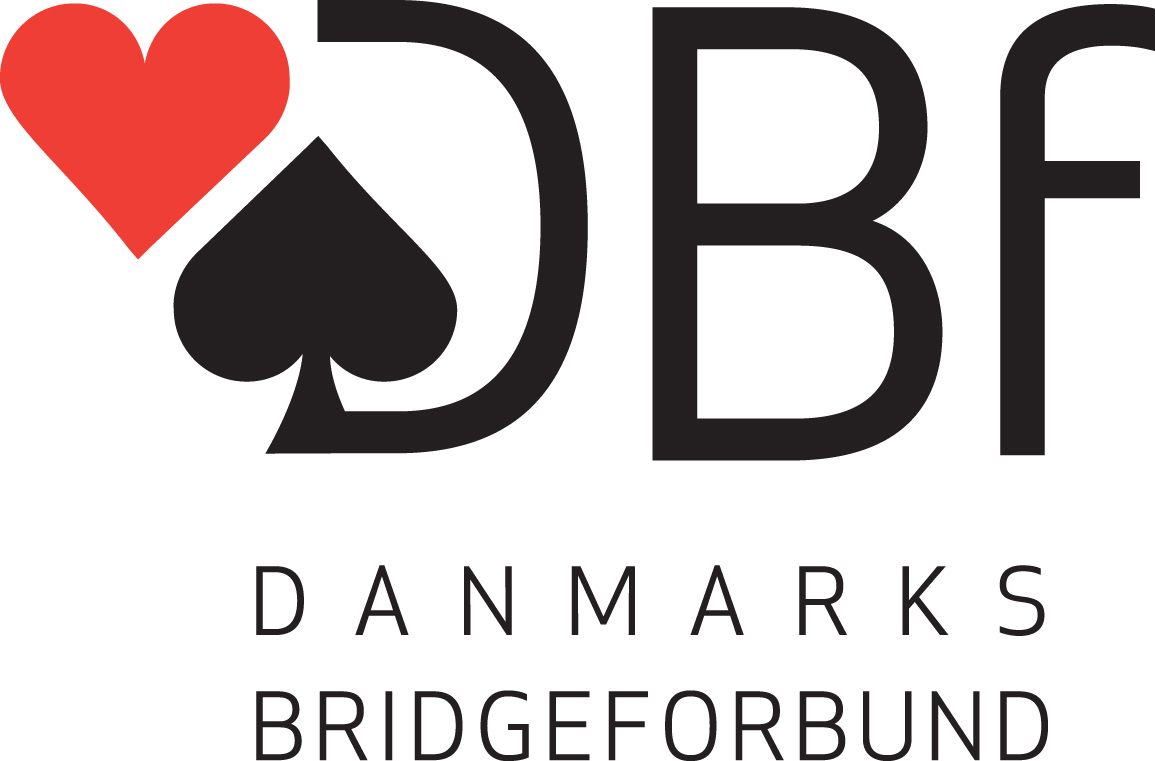 Indmeldinger (Stil; Svar; 1/2-trækket; Genåbning)Indmeldinger (Stil; Svar; 1/2-trækket; Genåbning)Åbningsudspil (Stil)Åbningsudspil (Stil)Åbningsudspil (Stil)Åbningsudspil (Stil)Åbningsudspil (Stil)Åbningsudspil (Stil)Åbningsudspil (Stil)Åbningsudspil (Stil)Åbningsudspil (Stil)SYSTEMKORTTIL HOLDTURNERINGSYSTEMKORTTIL HOLDTURNERINGSYSTEMKORTTIL HOLDTURNERINGSYSTEMKORTTIL HOLDTURNERINGNormalt 5 farve på 1 trækket evt. God 4 farve , 8+Normalt 5 farve på 1 trækket evt. God 4 farve , 8+UdspilUdspilUdspilMakkers farveMakkers farveSYSTEMKORTTIL HOLDTURNERINGSYSTEMKORTTIL HOLDTURNERINGSYSTEMKORTTIL HOLDTURNERINGSYSTEMKORTTIL HOLDTURNERINGSvar: ny farve krav, fittbidsSvar: ny farve krav, fittbidsFarveFarveFarveFarveMUD, 4. højesteMUD, 4. højesteMUD, 4. højesteMUD, AttitudeMUD, AttitudeSYSTEMKORTTIL HOLDTURNERINGSYSTEMKORTTIL HOLDTURNERINGSYSTEMKORTTIL HOLDTURNERINGSYSTEMKORTTIL HOLDTURNERINGSansSansSansSansAttitudeAttitudeAttitudeAttitudeAttitudeTurneringTurneringDivision 2015-16Division 2015-16Holdnr.5Senere i spilletSenere i spilletSenere i spilletSenere i spilletdododododoDivision/RækkeDivision/Række3. Vest3. VestHoldnr.5Gennem spilførerGennem spilførerGennem spilførerGennem spilførerdododododoMedl.nr./navnMedl.nr./navn83427Lasse Bo KrefeldtLasse Bo KrefeldtLasse Bo KrefeldtØvrigt:Øvrigt:Medl.nr./navnMedl.nr./navn1420Per Gaunø JensenPer Gaunø JensenPer Gaunø JensenIndmelding 1ut (2./4. hånd; Svar; Genåbning)Indmelding 1ut (2./4. hånd; Svar; Genåbning)Udspil  (hvad det udspillede kort typisk er fra)Udspil  (hvad det udspillede kort typisk er fra)Udspil  (hvad det udspillede kort typisk er fra)Udspil  (hvad det udspillede kort typisk er fra)Udspil  (hvad det udspillede kort typisk er fra)Udspil  (hvad det udspillede kort typisk er fra)Udspil  (hvad det udspillede kort typisk er fra)Udspil  (hvad det udspillede kort typisk er fra)Udspil  (hvad det udspillede kort typisk er fra)SYSTEMSYSTEMSYSTEMSYSTEMSYSTEMSYSTEM15-1715-17UdspilUdspilUdspilMod farveMod farveMod farveMod sansMod sansMod sansGrundsystem og generel stilGrundsystem og generel stilGrundsystem og generel stilGrundsystem og generel stilGrundsystem og generel stilGrundsystem og generel stilGenåbning 11-14Genåbning 11-14EsEsEsEK, EKxEK, EKxEK, EKxSammeSammeSamme Naturligt 5 korts major, 12-14 NT Naturligt 5 korts major, 12-14 NT Naturligt 5 korts major, 12-14 NT Naturligt 5 korts major, 12-14 NT Naturligt 5 korts major, 12-14 NT Naturligt 5 korts major, 12-14 NTKongeKongeKongeKDx, KD, EK(x), KxKDx, KD, EK(x), KxKDx, KD, EK(x), KxSammeSammeSammeDameDameDameDBx DxDBx DxDBx DxSammeSammeSammeBondeBondeBondeBTx, BT, Bx, KBTBTx, BT, Bx, KBTBTx, BT, Bx, KBTSammeSammeSamme1 åbninger er ubalancerede eller bal. 15-171 åbninger er ubalancerede eller bal. 15-171 åbninger er ubalancerede eller bal. 15-171 åbninger er ubalancerede eller bal. 15-171 åbninger er ubalancerede eller bal. 15-171 åbninger er ubalancerede eller bal. 15-17Springindmeldinger (Stil; Svar; Usædvanlig sans)Springindmeldinger (Stil; Svar; Usædvanlig sans)101010T9, Tx, HT9T9, Tx, HT9T9, Tx, HT9SammeSammeSamme1 - 1NT: 7+-9,    1//-1NT: 6-91 - 1NT: 7+-9,    1//-1NT: 6-91 - 1NT: 7+-9,    1//-1NT: 6-91 - 1NT: 7+-9,    1//-1NT: 6-91 - 1NT: 7+-9,    1//-1NT: 6-91 - 1NT: 7+-9,    1//-1NT: 6-9Spærrende kan være svage u.z.Spærrende kan være svage u.z.9999X9X9X1X-2Y: 9+2NT: 2 laveste umeldte2NT: 2 laveste umeldteHøjtHøjtHøjt2,4 MUD2,4 MUD2,4 MUDToppen af ingentingToppen af ingentingToppen af ingentingLavtLavtLavt4. højeste MUD4. højeste MUD4. højeste MUDAttitudeAttitudeAttitudeGenåbning:  Enkelt spring 13-16 6 farveSignaler i prioriteret orden (l; u; k; a; f)Signaler i prioriteret orden (l; u; k; a; f)Signaler i prioriteret orden (l; u; k; a; f)Signaler i prioriteret orden (l; u; k; a; f)Signaler i prioriteret orden (l; u; k; a; f)Signaler i prioriteret orden (l; u; k; a; f)Signaler i prioriteret orden (l; u; k; a; f)Signaler i prioriteret orden (l; u; k; a; f)Signaler i prioriteret orden (l; u; k; a; f)Meldinger, som kan kræve særligt forsvarMeldinger, som kan kræve særligt forsvarMeldinger, som kan kræve særligt forsvarMeldinger, som kan kræve særligt forsvarMeldinger, som kan kræve særligt forsvarMeldinger, som kan kræve særligt forsvarCuebid med/uden Spring (Stil; Svar; Genåbning)Cuebid med/uden Spring (Stil; Svar; Genåbning)L=Lige;   U=Ulige;   K=Kald;   A=Afvisning;   F=FarveskiftL=Lige;   U=Ulige;   K=Kald;   A=Afvisning;   F=FarveskiftL=Lige;   U=Ulige;   K=Kald;   A=Afvisning;   F=FarveskiftL=Lige;   U=Ulige;   K=Kald;   A=Afvisning;   F=FarveskiftL=Lige;   U=Ulige;   K=Kald;   A=Afvisning;   F=FarveskiftL=Lige;   U=Ulige;   K=Kald;   A=Afvisning;   F=FarveskiftL=Lige;   U=Ulige;   K=Kald;   A=Afvisning;   F=FarveskiftL=Lige;   U=Ulige;   K=Kald;   A=Afvisning;   F=FarveskiftL=Lige;   U=Ulige;   K=Kald;   A=Afvisning;   F=FarveskiftÅbent forsvar-aftaler:Åbent forsvar-aftaler:Åbent forsvar-aftaler:Åbent forsvar-aftaler:Åbent forsvar-aftaler:Åbent forsvar-aftaler:(minor): 5-4 Major(minor): 5-4 MajorMakkers udspilMakkers udspilModp. udspilModp. udspilModp. udspilAfkast(): 4 og 5m(): 4 og 5mFarve11K/AK/AL/UL/UL/UL,U(): 5+ og 5+m(): 5+ og 5+m22               L/U               L/U              F              F              F             F33Mod sans (Stærk/Svag; Genåbning; Passet hånd)Mod sans (Stærk/Svag; Genåbning; Passet hånd)Sans11K/AK/AL/UL/UL/UK/AAndet:Andet:Andet:Andet:Andet:Andet:2: begge major2: begge major22            L/U2/: (11)12-14 5 / og bal. Hånd (5-3-3-2)2/: (11)12-14 5 / og bal. Hånd (5-3-3-2)2/: (11)12-14 5 / og bal. Hånd (5-3-3-2)2/: (11)12-14 5 / og bal. Hånd (5-3-3-2)2/: (11)12-14 5 / og bal. Hånd (5-3-3-2)2/: (11)12-14 5 / og bal. Hånd (5-3-3-2)2: en major2: en major332:  multi 3-10 P og 6/ (5 farve kan forekomme)2:  multi 3-10 P og 6/ (5 farve kan forekomme)2:  multi 3-10 P og 6/ (5 farve kan forekomme)2:  multi 3-10 P og 6/ (5 farve kan forekomme)2:  multi 3-10 P og 6/ (5 farve kan forekomme)2:  multi 3-10 P og 6/ (5 farve kan forekomme)2/: 5+ farve i / og 4+ i minor2/: 5+ farve i / og 4+ i minorSignaler (Beskrivelse; inkl. trumfsignaler)Signaler (Beskrivelse; inkl. trumfsignaler)Signaler (Beskrivelse; inkl. trumfsignaler)Signaler (Beskrivelse; inkl. trumfsignaler)Signaler (Beskrivelse; inkl. trumfsignaler)Signaler (Beskrivelse; inkl. trumfsignaler)Signaler (Beskrivelse; inkl. trumfsignaler)Signaler (Beskrivelse; inkl. trumfsignaler)Signaler (Beskrivelse; inkl. trumfsignaler)DBL: styrke som top af modpartens NT interval el. komp. fordelingDBL: styrke som top af modpartens NT interval el. komp. fordelingKald: lav - højKald: lav - højKald: lav - højKald: lav - højKald: lav - højKald: lav - højKald: lav - højKald: lav - højKald: lav - højMod spærreåbning (Dbl.; Cuebids; Spring; sans)Mod spærreåbning (Dbl.; Cuebids; Spring; sans)Lige markering: lav - højLige markering: lav - højLige markering: lav - højLige markering: lav - højLige markering: lav - højLige markering: lav - højLige markering: lav - højLige markering: lav - højLige markering: lav - højOplysningsdoblingOplysningsdoblingLavinthalLavinthalLavinthalLavinthalLavinthalLavinthalLavinthalLavinthalLavinthalCuebid i åbningsfarven viser 2 farvet håndCuebid i åbningsfarven viser 2 farvet håndForsinket kald mod nt kontrakterForsinket kald mod nt kontrakterForsinket kald mod nt kontrakterForsinket kald mod nt kontrakterForsinket kald mod nt kontrakterForsinket kald mod nt kontrakterForsinket kald mod nt kontrakterForsinket kald mod nt kontrakterForsinket kald mod nt kontrakterLeaping Michaels: (2M)-4m viser 5-5 i AM og meldte minorLeaping Michaels: (2M)-4m viser 5-5 i AM og meldte minorDOBLINGERDOBLINGERDOBLINGERDOBLINGERDOBLINGERDOBLINGERDOBLINGERDOBLINGERDOBLINGEROplysningsdobling  (Stil; Svar; Genåbning)Oplysningsdobling  (Stil; Svar; Genåbning)Oplysningsdobling  (Stil; Svar; Genåbning)Oplysningsdobling  (Stil; Svar; Genåbning)Oplysningsdobling  (Stil; Svar; Genåbning)Oplysningsdobling  (Stil; Svar; Genåbning)Oplysningsdobling  (Stil; Svar; Genåbning)Oplysningsdobling  (Stil; Svar; Genåbning)Oplysningsdobling  (Stil; Svar; Genåbning)Specielle  kravsituationerSpecielle  kravsituationerSpecielle  kravsituationerSpecielle  kravsituationerSpecielle  kravsituationerSpecielle  kravsituationerMod  kunstige  stærke Åbninger (dvs. 1 og 2)Mod  kunstige  stærke Åbninger (dvs. 1 og 2)Af minor mindst 4-3 i Major. Af major 4 i anden major eller stærkAf minor mindst 4-3 i Major. Af major 4 i anden major eller stærkAf minor mindst 4-3 i Major. Af major 4 i anden major eller stærkAf minor mindst 4-3 i Major. Af major 4 i anden major eller stærkAf minor mindst 4-3 i Major. Af major 4 i anden major eller stærkAf minor mindst 4-3 i Major. Af major 4 i anden major eller stærkAf minor mindst 4-3 i Major. Af major 4 i anden major eller stærkAf minor mindst 4-3 i Major. Af major 4 i anden major eller stærkAf minor mindst 4-3 i Major. Af major 4 i anden major eller stærk1X-(dbl)-rdbl lover en melding mere1X-(dbl)-rdbl lover en melding mere1X-(dbl)-rdbl lover en melding mere1X-(dbl)-rdbl lover en melding mere1X-(dbl)-rdbl lover en melding mere1X-(dbl)-rdbl lover en melding mereZirkus NemoZirkus NemoFra 10+ med ideel fordelingFra 10+ med ideel fordelingFra 10+ med ideel fordelingFra 10+ med ideel fordelingFra 10+ med ideel fordelingFra 10+ med ideel fordelingFra 10+ med ideel fordelingFra 10+ med ideel fordelingFra 10+ med ideel fordelingGenåbning ned til 8 P men kan variere lidtGenåbning ned til 8 P men kan variere lidtGenåbning ned til 8 P men kan variere lidtGenåbning ned til 8 P men kan variere lidtGenåbning ned til 8 P men kan variere lidtGenåbning ned til 8 P men kan variere lidtGenåbning ned til 8 P men kan variere lidtGenåbning ned til 8 P men kan variere lidtGenåbning ned til 8 P men kan variere lidtVigtige oplysninger, der ikke  passer ind i skemaetVigtige oplysninger, der ikke  passer ind i skemaetVigtige oplysninger, der ikke  passer ind i skemaetVigtige oplysninger, der ikke  passer ind i skemaetVigtige oplysninger, der ikke  passer ind i skemaetVigtige oplysninger, der ikke  passer ind i skemaetSpecielle, kunstige  og  konkurrerende d/rdSpecielle, kunstige  og  konkurrerende d/rdSpecielle, kunstige  og  konkurrerende d/rdSpecielle, kunstige  og  konkurrerende d/rdSpecielle, kunstige  og  konkurrerende d/rdSpecielle, kunstige  og  konkurrerende d/rdSpecielle, kunstige  og  konkurrerende d/rdSpecielle, kunstige  og  konkurrerende d/rdSpecielle, kunstige  og  konkurrerende d/rdXY NT, Lebensohl, Nær og fjernXY NT, Lebensohl, Nær og fjernXY NT, Lebensohl, Nær og fjernXY NT, Lebensohl, Nær og fjernXY NT, Lebensohl, Nær og fjernXY NT, Lebensohl, Nær og fjernEfter modpartens oplysningsdoblingEfter modpartens oplysningsdoblingNeg. Dbl til 4Neg. Dbl til 4Neg. Dbl til 4Neg. Dbl til 4Neg. Dbl til 4Neg. Dbl til 4Neg. Dbl til 4Neg. Dbl til 4Neg. Dbl til 4Rdbl: 9+ uden primær fit til åbn. Farven (hvis Major)Rdbl: 9+ uden primær fit til åbn. Farven (hvis Major)Lightner dbl af slemLightner dbl af slemLightner dbl af slemLightner dbl af slemLightner dbl af slemLightner dbl af slemLightner dbl af slemLightner dbl af slemLightner dbl af slemNy farve krav. 2NT: invit Stenberg i majorNy farve krav. 2NT: invit Stenberg i majorBluffBluffBluffBluffBluffBluffSpærrende direkte støtterSpærrende direkte støtterSjældent men taktiske meldinger kan forekommeSjældent men taktiske meldinger kan forekommeSjældent men taktiske meldinger kan forekommeSjældent men taktiske meldinger kan forekommeSjældent men taktiske meldinger kan forekommeSjældent men taktiske meldinger kan forekomme Udgivet af DBf’s Turneringskomite, 01.07.2013Beskrivelse af åbningsmeldingerBeskrivelse af åbningsmeldingerBeskrivelse af åbningsmeldingerBeskrivelse af åbningsmeldingerBeskrivelse af åbningsmeldingerBeskrivelse af åbningsmeldingerBeskrivelse af åbningsmeldingerBeskrivelse af åbningsmeldingerÅbningKunstig?Min.antal kortNeg. dbl.indtilBeskrivelseSvarVidere meldeforløbMeldinger af forhåndspasset hånd134Nat 11+2/:3-7 o 6 farve, WalshX-Y-NT   4.farve krav1342: 10+  støtte typisk ubalanceret1342NT: 10+ uden Major, balanceret1343: 8-9 HFP134Nat 11+2/:3-7 o 6 farveX-Y-NT   4.farve krav1343: 10+  støtte typisk ubalanceret1342NT: 10+ uden Major, balanceret154Nat. (8)9+2: 3+ og 6-9, 3:4+ og 5-7X-Y-NT   4.farve krav154Fittbids: 8-9, Invit Steenberg: 10+154Nat (8)9+Analog med åbningen 1X-Y-NT   4.farve krav1541ut12-14NF Stayman, Jacoby 1ut3: 5-5 i Major invit+1ut3/: krav m. 4/ 1ut2x018-19 el. 25-27 NT2:relæ, 2//NT: sign off mod 18-192x0Krav med ,,3/: invit mod 18-192x06(5) farve i / 3-8 HP2: p/c2x0Krav med  eller 22-24 NT2NT: Plauken255 farve, (11)12-14 HP, (5332)Transfersvar255 farve, (11)12-14 HP, (5332)Transfersvar2ut20-21Amerikansk Stayman, Jacoby36+(5)Spær, kan være svage u.z.Ny farve krav36+(5)Spær, kan være svage u.z.Ny farve krav36+Spær, kan være svage u.z.Ny farve kravSlemkonventionerSlemkonventioner36+Spær, kan være svage u.z.Ny farve kravCuebidsCuebids3utGående minor4: p/c1430 RKC, Minor Blackwood, Voidwood1430 RKC, Minor Blackwood, Voidwood47+1-2-3-4 reglen47+1-2-3-4 reglen47+1-2-3-4 reglen47+1-2-3-4 reglen4ut Udgivet af DBf’s Turneringskomite, 01.07.2013